                           Как надо вести себя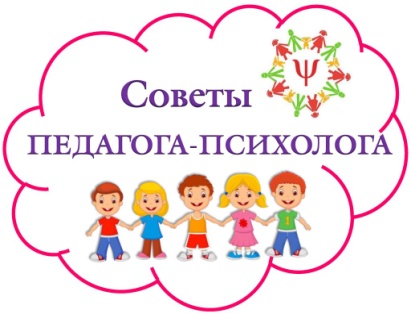 с застенчивым ребенком●   Быть очень деликатным с ним.●   Не отвергать его и не использовать авторитарный метод воспитания, насильно заставляя его проявлять активность.●   Все делайте так, чтобы малыш чувствовал себя защищенным и независимым от вас.●   Гасите тревогу по любому поводу.●   Повышайте уровень его самооценки.●   Учите, чтобы он уважал себя.●   Хвалите его и делайте ему комплименты.●   Формируйте уверенность в себе.●   Помогите найти ему все то, что в чем он превосходит своих сверстников, и этой сильной стороной уравновесить слабую, как средство компенсации всех недостатков.●   Учите ребенка идти на разумный риск, уметь стойко переносить поражения.●   Тренируйте с ним навыки общения со сверстниками и взрослыми.●   Любыми способами поощряйте его игры со сверстниками.●   Помогите ему найти такого друга, который защищал его в среде сверстников.●   Не создавайте такие ситуации, в которых он бы ощущал себя неполноценным и был объектом даже самых невинных шуток и насмешек.●   Будьте нежными с ним.●   Сочувствуйте ему.●   Поддерживайте его.Стремитесь, чтобы между вами и вашим ребенком было полное доверие.